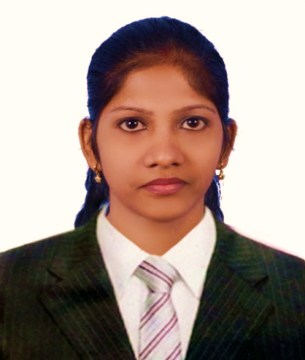 AnarkaliAnarkali.309584@2freemail.com                                                           career objectiveTo obtain a position that will utilize my skills, educational background and ability to work with other people and professional and personal grow up inside of a company where I can share and apply my knowledge, abilities and expectations, through team work for achieving the company objectives.    					         Career History                                                                                                                                      Emirates germany pipes industries   (Jan. 2016 – Present)         		               Al ain, Uae      Secretary cum Receptionist      Duties and Responsibilities Making sales Invoice/delivery notes and customer balances report.Ensure all hard copies of documents are filed correctly and maintain electronic copy for the same for the easy retrieval by the project team.Prepare periodic report for submittals required BY QA.Maintain and updates the filing key and ensure that all procedures are strictly followed.Organizes all files and records in database and outlook express folders.Receive and screen visitors and telephone calls; schedule appointments. Checks, sort and distributes mails and faxes to concerned person.Send inquiries to the suppliers as well as LPO’s.Receiving, verifying and acquiring approval for employee’s requests and applications.In charge of drafting contractual letters, memos, organizing office events and dealing with staff request for annual leave/ emergency leave/sick leave.Archiving data’s as required.Provides list of pending inquiries to Manager on weekly basis for their information and action.Red cherry Marketing management    (Sept.2013 – Nov. 2015)  	                         Al Ain, UAE        SALES Executive       Duties and Responsibilities:Explain and demonstrate method services to encourage customers to buy products and use services.Identify qualitied customers to offer them addition information about the product and services.Create a positive image and lead consumers to use products.Use lectures, films, charts, and/or slide shows.Distribute product samples, brochures etc. to source new sales opportunitiesReport on demonstration related information interest level, questions asked, number of samples/flyers distributed etc.).Maintain and updates the sales report to Manager on daily basis. Able to communicate effectively with senior level executives and managers.Excellent communication & presentation skills.Natural institute for social welfare,Odisha          (Apr. 2010 - Mar. 2013)              INDIA  Project Name: Swadhar Shelter Home cum Help Line Project (Funded By Govt. Of India   Department of W&CD)   Office Assistant CUM ACCOUNTANT   Duties and Responsibilities:   Established and maintains the files, records, correspondences received   from the clients, contractors and others.Prepare Quotation as per the client’s Inquire. Answering telephone calls handling in appropriate manner.Perform general clerical duties to include but not limited to: photocopying, faxing, mailing, and filing.Prepared organized paper work and other materials as needed for meetings, conferences, travel arrangements and expenses reports.Maintained office scheduling and event calendars.Collected and coordinated the flow of internal and external information.Placing and expediting orders, verifying receipt, stocking items delivering supplies to work station.
Responsible to get repair the equipment in case of not working.Creating invoices, filing receipts and dealing with all financial documentation.Performs other tasks assigned by manager from time to time.                                                                        Areas of Expertise Proficient in MS Office Package (MS Word, MS Excel, Power Point, Access), Outlook Express, Vision Pro and Internet Application.Exceptionally well-organized, strong work ethics and willingness to work hard to achieve employer objectives.                                                                          Keys and StrengthsOutstanding communication and written skills.Good presentation and organization skills.Self-motivated and good motivator.Good knowledge of clerical work.Professionally trained.                                                                         Academic QualificationNorth Orissa University, India - Bachelor of Science in CBZ                                                                         Computer SkillsTALLY 9.0/ 7.2, 2010 (with “A” grade).Skill Development training programme, 2009 (with “A” grade).(Trained Basic knowledge of IT skill and soft skill)Post graduate diploma in computer application, 2008(with “A” grade)  	                                  MS Office (Word, Excel, power point)DBMS Concept & MS Access Internet & HTMLProject using MS AccessMs outlook C & C++Visual Basic (project using Visual basic)Have a sound knowledge in photo shop.Languages:Odia, English & Hindi/Urdu: -              FluentArabic: -              		          BeginnerREFERENCES:  Available upon Request.